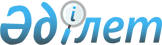 Аса қауiптi жұқпалы, паразитарлық аурулар және жануарлардың улануы кезiнде жануарларды оқшаулау, мал шаруашылығы өнiмдерi мен олардың шикiзаттарын қолданудан алу, олардың құнын төлеу тәртiбi туралы ЕРЕЖЕ
					
			Күшін жойған
			
			
		
					Қазақстан Республикасы Ауыл шаруашылығы министрiнiң 1997 жылғы 12 наурыз N 27. Қазақстан Республикасы Әділет министрлігінде 1997 жылғы 30 шілдеде тіркелді. Тіркеу N 341. Күші жойылды - ҚР Ауыл шаруашылығы министрiнің 2004 жылғы 5 қарашадағы N 630 бұйрығымен.



 


---------Бұйрықтан үзінді--------





      Қазақстан Республикасының 1998 жылғы 24 наурыздағы "Нормативтік құқықтық кесімдер туралы" Заңының 27 бабына сәйкес Бұйырамын:






      1. Қазақстан Республикасының Ауыл шаруашылығы министрiнiң 1997 жылғы 12 наурыздағы N 27 "Малдарды, мал шаруашылық өнімдерін, мал шикізаттарын аластау және алып қою тәртіптері ережелерін бекіту туралы" Қазақстан Республикасының Әділет министрлiгінде 1997 жылғы 30 шілдеде N 341 тіркелген бұйрығының күші жойылды деп танылсын...





      Министр





_________________________________      



      Қазақстан Республикасы   



Ауыл шаруашылығы      



министрлiгiнiң 1997 жылғы 



12 наурыздағы        



N 27 Бұйрығына       



қосымша          




      1. Жергiлiктi атқару органдары жануарларды оқшаулау, олардың шикiзаттары мен өнiмдерiн қолданудан алу жұмыстарын тиiстi аумақтық Бас мемлекеттiк мал дәрiгерлiк инспектордың қаулысы бойынша Қазақстан Республикасы Президентiнiң 1995 жылғы 25 шiлдедегi "Мал дәрiгерлiгi туралы" Заң күшi бар N 2376 
 U952376_ 
 Жарлығына және Қазақстан Республикасы Үкiметiнiң 1996 жылғы 2 қазандағы N 1205 
 P961205_ 
 қаулысымен бекiтiлген жануарлардың жұқпалы аурулары мен олардың улану тiзбесiне сәйкес жүргiзедi.




      2. Тиiстi аумақтық Бас мемлекеттiк мал дәрiгерлiк инспектор жануарларды оқшаулаудың, олардың шикiзаттары мен өнiмдерiн қолданудан алудың әрбiр жағдайына орай қаулы шығарады.




      3. Жануарларды оқшаулау, олардың шикiзаттары мен өнiмдерiн қолданудан алу туралы қаулы (1-қосымша) мемлекеттiк зертханалық-диагностикалық мал дәрiгерлiк мекеменiң сараптамасы негiзiнде жасалады.




      4. Ауыл шаруашылық сақтандыру кәсiпорны органдары жануарларды оқшау олардың өнiмдерi мен шикiзаттарын қолданудан алу кезiнде келтiрiлген залалдарды ұқсатылған өнiмдердi әрi қарай пайдалану немесе толықтай жойып жiберудi ескере отырып, жануарларды, олардың өнiмдерi мен шикiзаттарын сақтандыруға арнап шартта көзделген қаражаттар есебiнен, ал жергiлiктi әкiмшiлiк аудандық және облыстық бюджет қаражаттары есебiнен өтеудi жүзеге асырады.




      5. Жануарларды оқшаулауға байланысты келтiрiлген залалдарды толықтай өтеу жануарларды өртеу және оларды пайдаға асыру кезiнде жүргiзiледi.




      6. Жануар иесi қаулы шешiмдерiне келiспеген жағдайда жоғарғы ұйымдарға немесе халық сотына отыз күн мерзiм iшiнде шағымдануға құқылы.




      7. Жоғары ұйымдар жұқпалы iндеттер ошағын дер кезiнде жою және iндеттен аман тұрған шаруашылықтарды жұқпалы аурулар қоздырғышын әкелуден қорғау үшiн келiспеушiлiк шағымдарын 3 күн мерзiм iшiнде қарауға тиiс.




      8. Қазақстан Республикасы Үкiметiнiң 1996 жылғы 2 қазандағы қаулысының тiзбесiнде көзделмеген жұқпалы аурулар мен уланулар кезiнде мал дәрiгерлiк-санитарлық ережелердi сақтамау жағдайларына байланысты жануарларды оқшаулау, олардың шикiзаттары мен өнiмдерiн қолданудан алу өтемi жасалмайды.




                                                      1-қосымша



                                                     Приложение 1

            Қазақстан Республикасының Мемлекеттiк



                  мал дәрiгерлiк қадағалауы

             Государственный ветеринарный надзор



                     Республики Казахстан

       Қазақстан Республикасының "Мал дәрiгерлiгi туралы"



          заңына сәйкес жануарларды оқшаулау, олардың



        шикiзаттары мен өнiмдерiн қолданудан алу туралы



                            ҚАУЛЫ

                   ПОСТАНОВЛЕНИЕ А N 00000



          об отчуждении животных и изъятии сырья и



         продуктов животного происхождения согласно



        закона "О ветеринарии" Республики Казахстан

            "____"________________ 19__ жыл/год

      Қазақстан Республикасының 1995 жылғы 25 шiлдедегi "Мал



дәрiгерлiгi туралы" заңының 21-бабына сәйкес және мал дәрiгерлiк



зертхана берген анықтама-экспертизаның

      В соответствии со статьей 21 закона "О ветеринаии" Республики



Казахстан от 25 июля 1995 года и на основании справки-экспертизы



N _______ _________________ ветеринарной лаборатории от



________________ 199___г.

      азамат (ша)



      гражданину (гражданке) ______________________________________



                                 (фамилиясы, аты, әкесiнiң аты)



                                    (фамилия, имя, отчество)

      мекен-жайы/адрес ___________________________________________



      ____________________________________________________________



      оқшаулау немесе қолданудан алу жұмыстары жүргiзiлсiн

      произвести отчуждение или изътие ___________________________



      ____________________________________________________________



        (жануарлардың түрi, саны, олардың шикiзаттарының немесе



                 өнiмдерiнiң атауын көрсету керек)

      (указать вид животного, количество, наименование сырья или



      продукта животного происхождения)



      ____________________________________________________________

      негiзiнде мал дәрiгерлiк-санитарлық ұқсату:

      на ветеринарно-санитарную переработку:______________________



      ____________________________________________________________



      (өртеу, пайдаға асыру, өнеркәсiптiк ұқсату түрлерiнiң бiрiн



                           көрсету керек)



       (указать: сжигание, утилизация, промышленная переработка)

      және мынадай себептерге байланысты

      в связи с __________________________________________________



                    (оқшаулау немесе қолданудан алу себептерiн



                                    көрсету керек)

                     (указать причину отчуждения или изъятия)



      ____________________________________________________________

      Өтемақы төлеу: қанағаттандырылсын/қанағаттандырылмасын



                          /керексiзi сызып тасталсын/

      Выплату компенсации: удовлетворить/не удовлетворить



                            /не нужное зачеркнуть/

      Қаулы шығарған тұлғаның лауазымы және қолы

      Должность и подпись лица, составившего постановление



      ____________________________________________________________



      ____________________________________________________________

      Күнi/Дата    Қолы/Подпись   Мөрдiң орны/Место печати

					© 2012. Қазақстан Республикасы Әділет министрлігінің «Қазақстан Республикасының Заңнама және құқықтық ақпарат институты» ШЖҚ РМК
				